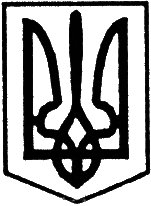 УКРАЇНАБлаговіщенська районна радаКіровоградської областітринадцята  сесія сьомого  скликанняР і ш е н н явід  “22”  вересня  2017 року	                                                   № 211м. БлаговіщенськеПро хід виконання рішення районної ради від 18 грудня 2015 року №38“Про умови трудового суперництвасеред сільськогосподарських підприємствта колективів району на 2016 рік ” Відповідно до статті 43 Закону України “Про місцеве самоврядування в Україні”, заслухавши інформацію про хід виконання умов трудового суперництва серед сільськогосподарських підприємств та колективів району на 2016 рік , враховуючи рекомендації постійної комісії районної ради з питань агропромислового комплексу, регулювання земельних відносин та охорони навколишнього природного середовища районна радаВИРІШИЛА:1.  Інформацію начальника управління агропромислового розвитку районної державної адміністрації Мачка В.В. взяти  до  відома.       2. У зв’язку з виконанням повністю всіх завдань вищезазначеної Програми рішення районної ради від 18 грудня 2015 року №38 “Про умови трудового суперництва серед сільськогосподарських підприємств та колективів району на 2016 рік”  зняти з контролю. Голова районної ради				                         І.КРИМСЬКИЙ